Klassifikation:	Træningsløb – åbent for alle. Gratis for medlemmer i trekantklubberne – øvrige betaler 20 kr. på mobile pay 20698078.Forhåndstilmelding:	Det er muligt at forhåndstilmelde sig på koldingorienteringsklub.dk – vælg KOKpittet og tilmeld den ønskede bane. Forhåndstilmeldte får udleveret riv- og vandfast kort printet ved Grafisk Forum.            Tilmelding på dagen er muligt, her udleveres kort med almindeligt print på A4-papir m. plastlomme.Start:	Start fra kl. 12.30-13.30. Fra parkering til start ca. 750 meter, følg grusvejen mod øst. Mål/registrering passeres undervejs.Mødested/Mål: 	Parkering nær ved Sønder Almstokvej 11, Billund.	Afmærkning fra Bøgvadvej/Sønder AlmstokvejKortet:	Frederikshåb Syd. Maxi 1 målestok 1:10.000, øvrige 1:7.500. Ækvidistance 2,5 m. Der er løse postbeskrivelser ved start.Terrænbeskrivelse:	Den ene del består af åben hede med græsbevoksning og en del bakker. Den anden del består af klitplantage med forholdsvis åben bevoksning, små bakkepartier og indslag af tæt skov. Primær gran og fyr.Baneoversigt:	Kontrol/tidtagning:	SI-stativ med lille skærm. Brik cleares og aktiveres ved start. Aflæsning af brik ved mål. Lånebrikker ved mål. Træningen kommer til at ligge på O-Track, hvor vejvalg og tider kan uploades.Service:	Ingen kiosk, toilet, børnebane, bad/omklædning m.mKorttegning:		Tegnet 2019 til DM Ultralang, enkelte rettelser siden daInstruktionInstruktion til KOK træningsløb i Frederikshåb Syd/Randbøl Hede lørdag d. 7. januar 2023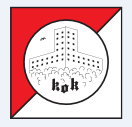 BaneBanelængdePosterMini – let bane3,0 km11Midi - mellemsvær 4,2 km11Maxi 3 – blå svær3,1 km10Maxi 2 – kort svær4,9 km15Maxi 1 – lang svær6,6 km18